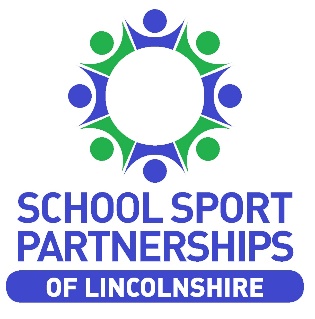 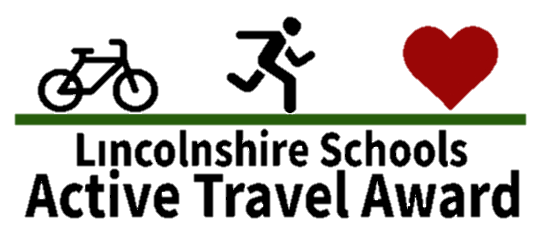 CHILDS NAMEMONDAYTUESDAYWEDNESDAYTHURSDAYFRIDAY